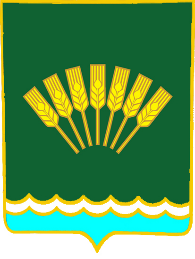 ҠAPAP                                                                                         ПОСТАНОВЛЕНИЕ29 июль 2021г.                                     № 120-1                              29 июля 2021 г. Об утверждении Порядка составления и ведения кассового плана                    исполнения бюджета сельского поселения Октябрьский сельсовет муниципального района Стерлитамакский район Республики Башкортостан   В соответствии со статьей 217.1 Бюджетного кодекса Российской Федерации, решением Совета сельского поселения Октябрьский сельсовет муниципального района Стерлитамакский район Республики Башкортостан от 22.12.2010 г. №50 «Об утверждении Положения о бюджетном процессе в сельском поселении Октябрьский сельсовет муниципального района Стерлитамакский район Республики Башкортостан» (с внесенными изменениями) администрация сельского поселения Октябрьский сельсовет муниципального района Стерлитамакский район Республики Башкортостан,                       п о с т а н о в л я е т:1. Утвердить Порядок составления и ведения кассового плана исполнения бюджета сельского поселения Октябрьский сельсовет муниципального района Стерлитамакский район Республики Башкортостан.2. Настоящее постановление вступает в силу со дня принятия и применяется к правоотношениям, возникающим с 01.08.2021г.3. Признать утратившим силу постановление администрации сельского поселения Октябрьский сельсовет муниципального района Стерлитамакский район Республики Башкортостан № 128 от 24 декабря 2019 года «Об утверждении Порядка составления и ведения кассового плана исполнения бюджета сельского поселения Октябрьский сельсовет муниципального района Стерлитамакский район Республики Башкортостан»4. Обнародовать настоящее постановление на информационном стенде в здании              администрации   сельского поселения Октябрьский сельсовет муниципального района Стерлитамакский район Республики Башкортостан, разместить на официальном сайте сельского поселения Октябрьский сельсовет муниципального района Стерлитамакский район Республики Башкортостан.5.Контроль за исполнением настоящего постановления оставляю за собой.Глава сельского поселенияОктябрьский сельсовет                                                                                   А.А.Нестеренко                                                                                       Утвержден                                                                                        постановлением Администрации                                                                                        сельского поселения Октябрьский             сельсовет муниципального района                                                                                        Стерлитамакский район                                                                                        Республики Башкортостан                                                                                         от  29 июля  2021года  №120-1ПОРЯДОКсоставления и ведения кассового плана исполнения бюджета сельского поселения Октябрьский сельсовет муниципального района Стерлитамакский район Республики Башкортостан в текущем финансовом годуI. Общие положения1. Настоящий Порядок составления и ведения кассового плана исполнения бюджета сельского поселения Октябрьский сельсовет муниципального района Стерлитамакский район Республики Башкортостан в текущем финансовом году (далее – Порядок, кассовый план) определяет правила составления и ведения кассового плана, а также состав и сроки направления главными распорядителями средств бюджета, главными администраторами доходов бюджета, главными администраторами источников финансирования дефицита бюджета сельского поселения Октябрьский сельсовет муниципального района Стерлитамакский район  Республики Башкортостан (далее – участники процесса прогнозирования) сведений, необходимых для составления и ведения кассового плана (далее – Сведения).2. Кассовый план включает:кассовый план исполнения бюджета сельского поселения Октябрьский сельсовет муниципального района Стерлитамакский район Республики Башкортостан на текущий финансовый год;кассовый план исполнения бюджета сельского поселения Октябрьский сельсовет муниципального района Стерлитамакский район	 Республики Башкортостан на текущий месяц.3. Составление и ведение кассового плана осуществляется администрацией сельского поселения Октябрьский сельсовет муниципального района Стерлитамакский район Республики Башкортостан в информационной системе, используемой администрацией сельского поселения Октябрьский сельсовет муниципального района Стерлитамакский район Республики Башкортостан в электронном виде с применением средств электронной подписи.В ходе составления и ведения кассового плана  администрация сельского поселения Октябрьский сельсовет муниципального района Стерлитамакский район Республики Башкортостан  представляет участникам процесса прогнозирования необходимую для формирования Сведений информацию о кассовом исполнении бюджета сельского поселения Октябрьский сельсовет муниципального района Стерлитамакский район Республики Башкортостан и показателях сводной бюджетной росписи бюджета сельского поселения Октябрьский сельсовет муниципального района Стерлитамакский район Республики Башкортостан (далее – информация об исполнении бюджета сельского поселения Октябрьский сельсовет муниципального района Стерлитамакский район Республики Башкортостан).4. Кассовый план исполнения бюджета сельского поселения Октябрьский сельсовет муниципального района Стерлитамакский район Республики Башкортостан на текущий финансовый год (далее – кассовый план на текущий финансовый год) составляется по форме согласно приложению № 1 к настоящему Порядку, кассовый план исполнения бюджета сельского поселения Октябрьский сельсовет муниципального района Стерлитамакский район  Республики Башкортостан на текущий месяц (далее – кассовый план на текущий месяц) – согласно приложению № 2 к настоящему Порядку и утверждается главой сельского поселения Октябрьский сельсовет муниципального района Стерлитамакский район Республики Башкортостан .5. Составление и ведение кассового плана на текущий финансовый год осуществляется на основании следующих Сведений, направляемых участниками процесса прогнозирования в сроки, предусмотренные главами 
II - IV настоящего Порядка:прогноза поступлений по доходам бюджета  сельского поселения Октябрьский сельсовет муниципального района Стерлитамакский район	 Республики Башкортостан на текущий финансовый год, формируемого в порядке, предусмотренном главой II настоящего Порядка;прогноза перечислений по расходам бюджета сельского поселения Октябрьский сельсовет муниципального района Стерлитамакский район Республики Башкортостан на текущий финансовый год, формируемого в порядке, предусмотренном главой III настоящего Порядка;прогноза поступлений и перечислений по источникам финансирования дефицита бюджета сельского поселения Октябрьский сельсовет муниципального района Стерлитамакский район   Республики Башкортостан на текущий финансовый год, формируемого в порядке, предусмотренном главой IV настоящего Порядка;иных необходимых показателей.6. Составление и ведение кассового плана на текущий месяц осуществляется на основании следующих Сведений, направляемых участниками процесса прогнозирования в сроки ,предусмотренные  главами  II - IV настоящего Порядка:прогноза поступлений по доходам бюджета сельского поселения Октябрьский сельсовет муниципального района Стерлитамакский район Республики Башкортостан на текущий месяц, формируемого в порядке, предусмотренном главой II настоящего Порядка;прогноза перечислений по расходам бюджета сельского поселения Октябрьский сельсовет муниципального района Стерлитамакский район Республики Башкортостан на текущий месяц, формируемого в порядке, предусмотренном главой III настоящего Порядка;прогноза поступлений и перечислений по источникам финансирования дефицита бюджета сельского поселения Октябрьский сельсовет муниципального района Стерлитамакский район Республики Башкортостан на текущий месяц, формируемого в порядке, предусмотренном главой IV настоящего Порядка;иных необходимых показателей.7. Показатели кассового плана на текущий месяц (приложение № 2) должны соответствовать показателям кассового плана на текущий финансовый год (приложение № 1) по текущему месяцу с учетом внесенных в него изменений в ходе ведения кассового плана.II. Порядок составления, уточнения и направленияпрогнозов поступлений по доходам бюджета сельского поселения Октябрьский сельсовет муниципального района Стерлитамакский район Республики Башкортостан на текущий финансовый год и прогнозов поступлений по доходам бюджета сельского поселения Октябрьский сельсовет муниципального района Стерлитамакский район Республики Башкортостан на текущий месяц 8. Показатели для кассового плана на текущий финансовый год по поступлениям доходов бюджета сельского поселения Октябрьский сельсовет муниципального района Стерлитамакский район Республики Башкортостан	формируются на основании прогнозов поступлений по доходам бюджета сельского поселения Октябрьский сельсовет муниципального района Стерлитамакский район Республики Башкортостан на текущий финансовый год (приложение № 3 к настоящему Порядку), полученных от главных администраторов доходов бюджета сельского поселения Октябрьский сельсовет муниципального района Стерлитамакский район Республики Башкортостан.9. В целях составления кассового плана на текущий финансовый год 
не позднее тринадцатого рабочего дня декабря текущего финансового года формируется и направляется прогноз поступлений по доходам бюджета сельского поселения Октябрьский сельсовет муниципального района Стерлитамакский район Республики Башкортостан на текущий финансовый год главными администраторами доходов бюджета сельского поселения Октябрьский сельсовет муниципального района Стерлитамакский район Республики Башкортостан;10. В целях ведения кассового плана на текущий финансовый год главные администраторы доходов бюджета сельского поселения Октябрьский сельсовет муниципального района Стерлитамакский район Республики Башкортостан формируют уточненные прогнозы поступлений по доходам бюджета сельского поселения Октябрьский сельсовет муниципального района Стерлитамакский район Республики Башкортостан на текущий финансовый год (приложение № 3 к настоящему Порядку).При уточнении прогнозов поступлений по доходам бюджета сельского поселения Октябрьский сельсовет муниципального района Стерлитамакский район Республики Башкортостан на текущий финансовый год указываются фактические поступления доходов в бюджет сельского поселения Октябрьский сельсовет муниципального района Стерлитамакский район Республики Башкортостан за отчетный период, в соответствии с информацией об исполнении бюджета сельского поселения Октябрьский сельсовет муниципального района Стерлитамакский район Республики Башкортостан, и уточняются соответствующие показатели периода, следующего за отчетным месяцем.Уточненные прогнозы поступлений по доходам бюджета сельского поселения Октябрьский сельсовет муниципального района Стерлитамакский район Республики Башкортостан на текущий финансовый год направляются главными администраторами доходов бюджета сельского поселения Октябрьский сельсовет муниципального района Стерлитамакский район Республики Башкортостан	по состоянию на первое число текущего месяца – ежемесячно, не позднее третьего рабочего дня текущего месяца, в период с февраля по декабрь текущего финансового года:по налоговым и неналоговым доходам, по безвозмездным поступлениям – в бюджетную инспекцию;11. Администрация сельского поселения Октябрьский сельсовет муниципального района Стерлитамакский район Республики Башкортостан на основе прогнозов главных администраторов доходов бюджета сельского поселения Октябрьский сельсовет муниципального района Стерлитамакский район Республики Башкортостан формирует прогноз поступлений по налоговым и неналоговым доходам бюджета сельского поселения Октябрьский сельсовет муниципального района Стерлитамакский район Республики Башкортостан на текущий финансовый год, согласованный главой сельского поселения Октябрьский сельсовет муниципального района Стерлитамакский район Республики Башкортостан  (приложение № 4 к настоящему Порядку):в целях составления кассового плана на текущий финансовый год – 
не позднее четырнадцатого рабочего дня декабря текущего финансового года;в целях ведения кассового плана на текущий финансовый год в период 
с февраля по декабрь текущего финансового года по состоянию на первое число текущего месяца – ежемесячно не позднее четвертого рабочего дня текущего месяца.12. Показатели для кассового плана на текущий месяц по поступлениям доходов бюджета сельского поселения Октябрьский сельсовет муниципального района Стерлитамакский район Республики Башкортостан формируются на основании прогноза поступлений по доходам бюджета сельского поселения Октябрьский сельсовет муниципального района Стерлитамакский район Республики Башкортостан на текущий месяц (приложение №5 к настоящему Порядку), полученного от главных администраторов доходов бюджета сельского поселения Октябрьский сельсовет муниципального района Стерлитамакский район Республики Башкортостан.13. Прогнозы поступлений по доходам бюджета сельского поселения Октябрьский сельсовет муниципального района Стерлитамакский район Республики Башкортостан на текущий месяц, сформированные на январь текущего финансового года, не позднее тринадцатого рабочего дня декабря текущего финансового года, формируются и направляются главными администраторами доходов бюджета сельского поселения Октябрьский сельсовет муниципального района Стерлитамакский район Республики Башкортостан;14. В период с февраля по декабрь текущего финансового года прогнозы поступлений по доходам бюджета сельского поселения Октябрьский сельсовет муниципального района Стерлитамакский район Республики Башкортостан на текущий месяц формируются и направляются главными администраторами доходов бюджета сельского поселения Октябрьский сельсовет муниципального района Стерлитамакский район Республики Башкортостан по состоянию на первое число текущего месяца ежемесячно, не позднее третьего рабочего дня текущего месяца;15. Администрация сельского поселения Октябрьский сельсовет муниципального района Стерлитамакский район Республики Башкортостан на основе прогнозов главных администраторов доходов бюджета сельского поселения Октябрьский сельсовет муниципального района Стерлитамакский район Республики Башкортостан формирует прогноз поступлений по налоговым и неналоговым доходам бюджета сельского поселения Октябрьский сельсовет муниципального района Стерлитамакский район Республики Башкортостан на текущий месяц, согласованный главой сельского поселения Октябрьский сельсовет муниципального района Стерлитамакский район Республики Башкортостан   (приложение № 6 к настоящему Порядку):на январь текущего финансового года – не позднее четырнадцатого рабочего дня декабря текущего финансового года;в период с февраля по декабрь текущего финансового года по состоянию на первое число текущего месяца – ежемесячно не позднее четвертого рабочего дня текущего месяца.16. Показатели прогнозов поступлений по доходам бюджета сельского поселения Октябрьский сельсовет муниципального района Стерлитамакский район Республики Башкортостан на текущий месяц (приложение № 5) должны соответствовать показателям прогнозов поступлений по доходам бюджета сельского поселения Октябрьский сельсовет муниципального района Стерлитамакский район Республики Башкортостан на текущий финансовый год (приложение № 3) по текущему месяцу. III. Порядок составления, уточнения и направления прогнозов перечислений по расходам бюджета сельского поселения Октябрьский сельсовет муниципального района Стерлитамакский район Республики Башкортостан 
на текущий финансовый год и прогнозов перечислений по расходам бюджета сельского поселения Октябрьский сельсовет муниципального района Стерлитамакский район Республики Башкортостан на текущий месяц 17. Показатели для кассового плана на текущий финансовый год 
по перечислениям по расходам бюджета сельского поселения Октябрьский сельсовет муниципального района Стерлитамакский район Республики Башкортостан формируются на основании:сводной бюджетной росписи бюджета сельского поселения Октябрьский сельсовет муниципального района Стерлитамакский район Республики Башкортостан;прогнозов перечислений по расходам бюджета сельского поселения Октябрьский сельсовет муниципального района Стерлитамакский район Республики Башкортостан на текущий финансовый год (приложение № 7 к настоящему Порядку).18. В целях составления кассового плана на текущий финансовый год главные распорядители средств бюджета сельского поселения Октябрьский сельсовет муниципального района Стерлитамакский район Республики Башкортостан (далее – главные распорядители) формируют прогноз перечислений по расходам бюджета сельского поселения Октябрьский сельсовет муниципального района Стерлитамакский район Республики Башкортостан на текущий финансовый год	(приложение № 7 к настоящему Порядку) не позднее тринадцатого рабочего дня декабря текущего финансового года.19. В целях ведения кассового плана на текущий финансовый год главные распорядители формируют уточненный прогноз перечислений по расходам бюджета сельского поселения Октябрьский сельсовет муниципального района Стерлитамакский район Республики Башкортостан на текущий финансовый год (приложение № 7 к настоящему Порядку).Уточнение прогнозов перечислений по расходам бюджета сельского поселения Октябрьский сельсовет муниципального района Стерлитамакский район Республики Башкортостан на текущий финансовый год осуществляется:в связи с внесением изменений в показатели сводной бюджетной росписи бюджета сельского поселения Октябрьский сельсовет муниципального района Стерлитамакский район Республики Башкортостан – по мере внесения изменений в показатели сводной бюджетной росписи бюджета сельского поселения Октябрьский сельсовет муниципального района Стерлитамакский район Республики Башкортостан;на основании информации об исполнении бюджета сельского поселения Октябрьский сельсовет муниципального района Стерлитамакский район Республики Башкортостан по расходам в период с февраля по декабрь текущего финансового года по состоянию на первое число текущего месяца – ежемесячно не позднее третьего рабочего дня текущего месяца.При уточнении прогнозов перечислений по расходам бюджета сельского поселения Октябрьский сельсовет муниципального района Стерлитамакский район Республики Башкортостан на текущий финансовый год указываются фактические перечисления по расходам бюджета сельского поселения Октябрьский сельсовет муниципального района Стерлитамакский район Республики Башкортостан за отчетный период и вносятся соответствующие изменения в показатели периода, следующего за отчетным месяцем.20. Показатели для кассового плана на текущий месяц по перечислениям по расходам бюджета сельского поселения Октябрьский сельсовет муниципального района Стерлитамакский район Республики Башкортостан формируются на основании прогнозов перечислений по расходам бюджета сельского поселения Октябрьский сельсовет муниципального района Стерлитамакский район Республики Башкортостан на текущий месяц (приложение № 8 к настоящему Порядку).21. В целях составления кассового плана на текущий месяц главные распорядители формируют прогноз перечислений по расходам бюджета сельского поселения Октябрьский сельсовет муниципального района Стерлитамакский район Республики Башкортостан на текущий месяц (приложение № 8 к настоящему Порядку):на январь текущего финансового года – не позднее тринадцатого рабочего дня декабря текущего финансового года;в период с февраля по декабрь текущего финансового года по состоянию на первое число текущего месяца – ежемесячно не позднее третьего рабочего дня.22. Показатели прогнозов перечислений по расходам бюджета сельского поселения Октябрьский сельсовет муниципального района Стерлитамакский район Республики Башкортостан на текущий месяц (приложение № 8) должны соответствовать показателям прогнозов перечислений по расходам бюджета сельского поселения Октябрьский сельсовет муниципального района Стерлитамакский район Республики Башкортостан на текущий финансовый год (приложение № 7) по текущему месяцу.IV. Порядок составления, уточнения и направления прогнозов поступлений и перечислений по источникам финансирования дефицита бюджета сельского поселения Октябрьский сельсовет муниципального района Стерлитамакский район Республики Башкортостан на текущий финансовый год и прогнозов поступлений и перечислений по источникам финансирования дефицита бюджета сельского поселения Октябрьский сельсовет муниципального района Стерлитамакский район Республики Башкортостан на текущий месяц 23. Показатели для кассового плана на текущий финансовый год 
по поступлениям и перечислениям по источникам финансирования дефицита бюджета сельского поселения Октябрьский сельсовет муниципального района Стерлитамакский район Республики Башкортостан формируются на основании:сводной бюджетной росписи бюджета сельского поселения Октябрьский сельсовет муниципального района Стерлитамакский район Республики Башкортостан;прогноза поступлений и перечислений по источникам финансирования дефицита бюджета сельского поселения Октябрьский сельсовет муниципального района Стерлитамакский район Республики Башкортостан на текущий финансовый год (приложение № 9 к настоящему Порядку).24. Администрация сельского поселения Октябрьский сельсовет муниципального района Стерлитамакский район Республики Башкортостан по закрепленным кодам классификации источников финансирования дефицита бюджета сельского поселения Октябрьский сельсовет муниципального района Стерлитамакский район Республики Башкортостан для осуществления ими полномочий (функций) главных администраторов (администраторов) источников финансирования дефицита бюджета сельского поселения Октябрьский сельсовет муниципального района Стерлитамакский район Республики Башкортостан (далее – закрепленные коды) формирует не позднее тринадцатого рабочего дня декабря текущего финансового года, согласованный главой сельского поселения Октябрьский сельсовет муниципального района Стерлитамакский район Республики Башкортостан, прогноз поступлений и перечислений по источникам финансирования дефицита бюджета сельского поселения Октябрьский сельсовет муниципального района Стерлитамакский район Республики Башкортостан на текущий финансовый год (приложение № 9 к настоящему Порядку).25. Администрация сельского поселения Октябрьский сельсовет муниципального района Стерлитамакский район Республики Башкортостан на основе прогнозов главных администраторов источников финансирования дефицита бюджета сельского поселения Октябрьский сельсовет муниципального района Стерлитамакский район Республики Башкортостан, формирует не позднее четырнадцатого рабочего дня декабря текущего финансового года, согласованный главой сельского поселения Октябрьский сельсовет муниципального района Стерлитамакский район Республики Башкортостан, прогноз поступлений и перечислений по источникам финансирования дефицита бюджета сельского поселения Октябрьский сельсовет муниципального района Стерлитамакский район Республики Башкортостан на текущий финансовый год (приложение № 9 к настоящему Порядку).26. В целях ведения кассового плана на текущий финансовый год главными администраторами источников финансирования дефицита бюджета сельского поселения Октябрьский сельсовет муниципального района Стерлитамакский район Республики Башкортостан по закрепленным кодам формируется уточненный прогноз поступлений и перечислений по источникам финансирования дефицита бюджета сельского поселения Октябрьский сельсовет муниципального района Стерлитамакский район Республики Башкортостан на текущий финансовый год. При уточнении указываются фактические поступления и перечисления 
по источникам финансирования дефицита бюджета сельского поселения Октябрьский сельсовет муниципального района Стерлитамакский район	Республики Башкортостан за отчетный период, в соответствии с информацией об исполнении бюджета сельского поселения Октябрьский сельсовет муниципального района Стерлитамакский район Республики Башкортостан, и уточняются соответствующие показатели периода, следующего за отчетным месяцем.Уточненный прогноз поступлений и перечислений по источникам финансирования дефицита бюджета сельского поселения Октябрьский сельсовет муниципального района Стерлитамакский район Республики Башкортостан на текущий финансовый год направляется главными администраторами источников финансирования дефицита бюджета сельского поселения Октябрьский сельсовет муниципального района Стерлитамакский район Республики Башкортостан	в период с февраля по декабрь текущего финансового года по состоянию на первое число текущего месяца ежемесячно не позднее третьего рабочего дня текущего месяца.Администрация сельского поселения Октябрьский сельсовет муниципального района Стерлитамакский район Республики Башкортостан  по закрепленным кодам формирует в период с февраля по декабрь текущего финансового года по состоянию на первое число текущего месяца ежемесячно не позднее третьего рабочего дня текущего месяца, согласованный главой  сельского поселения Октябрьский сельсовет муниципального района Стерлитамакский район Республики Башкортостан уточненный прогноз поступлений и перечислений по источникам финансирования дефицита бюджета сельского поселения Октябрьский сельсовет муниципального района Стерлитамакский район Республики Башкортостан на текущий финансовый год (приложение № 9 к настоящему Порядку).27. На основе уточненных прогнозов главных администраторов источников финансирования дефицита бюджета сельского поселения Октябрьский сельсовет муниципального района Стерлитамакский район Республики Башкортостан Администрация сельского поселения Октябрьский сельсовет муниципального района Стерлитамакский район Республики Башкортостан по закрепленным кодам формирует в период с февраля по декабрь текущего финансового года по состоянию на первое число текущего месяца ежемесячно, не позднее четвертого рабочего дня текущего месяца, согласованный главой сельского поселения Октябрьский сельсовет муниципального района Стерлитамакский район Республики Башкортостан, уточненный прогноз поступлений и перечислений по источникам финансирования дефицита бюджета сельского поселения Октябрьский сельсовет муниципального района Стерлитамакский район Республики Башкортостан на текущий финансовый год (приложение № 9 к настоящему Порядку).28. Показатели для кассового плана на текущий месяц по поступлениям 
и перечислениям по источникам финансирования дефицита бюджета сельского поселения Октябрьский сельсовет муниципального района Стерлитамакский район Республики Башкортостан формируются на основании прогнозов поступлений и перечислений по источникам финансирования дефицита бюджета сельского поселения Октябрьский сельсовет муниципального района Стерлитамакский район Республики Башкортостан на текущий месяц (приложение № 10 к настоящему Порядку).29. Главные администраторы источников финансирования дефицита бюджета сельского поселения Октябрьский сельсовет муниципального района Стерлитамакский район Республики Башкортостан не позднее тринадцатого рабочего дня декабря текущего финансового года направляют прогноз поступлений и перечислений по источникам финансирования дефицита бюджета сельского поселения Октябрьский сельсовет муниципального района Стерлитамакский район Республики Башкортостан на текущий месяц, сформированный на январь текущего финансового года.Администрация сельского поселения Октябрьский сельсовет муниципального района Стерлитамакский район Республики Башкортостан по закрепленным кодам формирует не позднее тринадцатого рабочего дня декабря текущего финансового года, согласованный главой сельского поселения Октябрьский сельсовет муниципального района Стерлитамакский район Республики Башкортостан, прогноз поступлений и перечислений по источникам финансирования дефицита бюджета сельского поселения Октябрьский сельсовет муниципального района Стерлитамакский район Республики Башкортостан на текущий месяц (приложение № 10 к настоящему Порядку), сформированный на январь текущего финансового года.30. Администрация сельского поселения Октябрьский сельсовет муниципального района Стерлитамакский район Республики Башкортостан на основе прогнозов главных администраторов источников финансирования дефицита бюджета сельского поселения Октябрьский сельсовет муниципального района Стерлитамакский район Республики Башкортостан по закрепленным кодам формирует не позднее четырнадцатого рабочего дня декабря текущего финансового года, согласованный главой сельского поселения Октябрьский сельсовет муниципального района Стерлитамакский район Республики Башкортостан   прогноз поступлений и перечислений по источникам финансирования дефицита бюджета сельского поселения Октябрьский сельсовет муниципального района Стерлитамакский район Республики Башкортостан на текущий месяц (приложение № 10 к настоящему Порядку), сформированный на январь текущего финансового года.31. Прогноз поступлений и перечислений по источникам финансирования дефицита бюджета сельского поселения Октябрьский сельсовет муниципального района Стерлитамакский район Республики Башкортостан на текущий месяц направляется главными администраторами источников финансирования дефицита бюджета сельского поселения Октябрьский сельсовет муниципального района Стерлитамакский район Республики Башкортостан в период с февраля по декабрь текущего финансового года по состоянию на первое число текущего месяца ежемесячно не позднее третьего рабочего дня текущего месяца.Администрация сельского поселения Октябрьский сельсовет муниципального района Стерлитамакский район Республики Башкортостан по закрепленным кодам формируют в период с февраля по декабрь текущего финансового года ежемесячно не позднее третьего рабочего дня текущего месяца, согласованный главой сельского поселения Октябрьский сельсовет муниципального района Стерлитамакский район Республики Башкортостан, прогноз поступлений и перечислений по источникам финансирования дефицита бюджета сельского поселения Октябрьский сельсовет муниципального района Стерлитамакский район Республики Башкортостан на текущий месяц (приложение № 10 к настоящему Порядку) по состоянию на первое число текущего месяца.32. Администрация сельского поселения Октябрьский сельсовет муниципального района Стерлитамакский район Республики Башкортостан на основе прогнозов главных администраторов источников финансирования дефицита бюджета сельского поселения Октябрьский сельсовет муниципального района Стерлитамакский район Республики Башкортостан по закрепленным кодам формирует в период с февраля по декабрь текущего финансового года	ежемесячно не позднее четвертого рабочего дня текущего месяца, согласованный главой сельского поселения Октябрьский сельсовет муниципального района Стерлитамакский район Республики Башкортостан, прогноз поступлений и перечислений по источникам финансирования дефицита бюджета сельского поселения Октябрьский сельсовет муниципального района Стерлитамакский район Республики Башкортостан на текущий месяц (приложение №10 к настоящему Порядку) по состоянию на первое число текущего месяца.33. Показатели прогнозов поступлений и перечислений по источникам финансирования дефицита бюджета сельского поселения Октябрьский сельсовет муниципального района Стерлитамакский район Республики Башкортостан на текущий месяц (приложение № 10) должны соответствовать показателям прогнозов поступлений и перечислений по источникам финансирования дефицита бюджета сельского поселения Октябрьский сельсовет муниципального района Стерлитамакский район Республики Башкортостан на текущий финансовый год (приложение № 9) по текущему месяцу.V. Порядок составления и ведения кассового плана на текущий финансовый год и кассового плана на текущий месяц 34. Кассовый план на текущий финансовый год составляется Администрацией сельского поселения Октябрьский сельсовет муниципального района Стерлитамакский район Республики Башкортостан (приложение № 1 к настоящему Порядку) не позднее пятнадцатого рабочего дня декабря текущего финансового года. При необходимости показатели кассового плана на текущий финансовый год могут дополняться иными необходимыми показателями, не влияющими на общую структуру показателей кассового плана на текущий финансовый год.35.  Администрация сельского поселения Октябрьский сельсовет муниципального района Стерлитамакский район Республики Башкортостан  в период с февраля по декабрь текущего финансового года ежемесячно не позднее пятого рабочего дня текущего месяца вносит уточнения в кассовый план на текущий финансовый год на основании уточненных прогнозов, в соответствии с требованиями настоящего Порядка.36. Кассовый план на текущий месяц (приложение № 2 к настоящему Порядку) составляется администрацией сельского поселения Октябрьский сельсовет муниципального района Стерлитамакский район Республики Башкортостан:на январь текущего финансового года – не позднее пятнадцатого рабочего дня декабря текущего финансового года;в период с февраля по декабрь текущего финансового года – ежемесячно не позднее пятого рабочего дня.При необходимости показатели кассового плана на текущий месяц могут дополняться иными необходимыми показателями, не влияющими на общую структуру показателей кассового плана на текущий месяц.Приложение № 1к Порядку составленияи ведения кассового планабюджета сельского поселения Октябрьский сельсовет муниципального района Стерлитамакский районРеспублики Башкортостан в текущем финансовом годуУТВЕРЖДАЮГлава сельского поселения_________ _____________ (подпись) (И.О.Фамилия)"__" ________ 20__ г.КАССОВЫЙ ПЛАНИСПОЛНЕНИЯ БЮДЖЕТА СЕЛЬСКОГО ПОСЕЛЕНИЯ ОКТЯБРЬСКИЙ СЕЛЬСОВЕТ МУНИЦИПАЛЬНОГО РАЙОНА СТЕРЛИТАМАКСКИЙ РАЙОН  РЕСПУБЛИКИ БАШКОРТОСТАН НА ТЕКУЩИЙ ФИНАНСОВЫЙ ГОДна "__" ___________ 20__ г.Наименование органа,осуществляющего составлениеи ведение кассового планаисполнения бюджета сельского поселения Октябрьский сельсовет муниципального районаСтерлитамакский район Республики Башкортостан                                                                                                Администрация сельского поселения Октябрьский сельсовет муниципального района Стерлитамакский район Республики Башкортостан Единица измерения: руб.Приложение № 2к Порядку составленияи ведения кассового плана бюджета сельского поселения Октябрьский сельсовет муниципального района Стерлитамакский район Республики Башкортостан в текущем финансовом годуУТВЕРЖДАЮГлава сельского поселения_________ _____________ (подпись) (И.О.Фамилия)"__" ________ 20__ г.КАССОВЫЙ ПЛАНИСПОЛНЕНИЯ БЮДЖЕТА СЕЛЬСКОГО ПОСЕЛЕНИЯ ОКТЯБРЬСКИЙ СЕЛЬСОВЕТ МУНИЦИПАЛЬНОГО РАЙОНА СТЕРЛИТАМАКСКИЙ РАЙОН РЕСПУБЛИКИ БАШКОРТОСТАН НА ТЕКУЩИЙ МЕСЯЦна "__" ___________ 20__ г.Наименование органа,осуществляющего составлениеи ведение кассового планаисполнения бюджета сельского поселения Октябрьский сельсовет муниципального районаСтерлитамакский район Республики Башкортостан                  АДМИНИСТРАЦИЯ СЕЛЬСКОГО ПОСЕЛЕНИЯ ОКТЯБРЬСКИЙ СЕЛЬСОВЕТ МУНИЦИПАЛЬНОГО РАЙОНА СТЕРЛИТАМАКСКИЙ РАЙОН РЕСПУБЛИКИ БАШКОРТОСТАНЕдиница измерения: руб.Приложение № 3к Порядку составленияи ведения кассового плана исполнениябюджета сельского поселения Октябрьский сельсовет муниципального района Стерлитамакский район Республики Башкортостан в текущем финансовом годуПРОГНОЗ ПОСТУПЛЕНИЙ ПО ДОХОДАМБЮДЖЕТА СЕЛЬСКОГО ПОСЕЛЕНИЯ ОКТЯБРЬСКИЙ СЕЛЬСОВЕТ МУНИЦИПАЛЬНОГО РАЙОНА СТЕРЛИТАМАКСКИЙ РАЙОН РЕСПУБЛИКИ БАШКОРТОСТАН НА ТЕКУЩИЙ ФИНАНСОВЫЙ ГОД на "_____" ________________ 20___ г.Главный администратор доходов                                                                                                 бюджета сельского поселения Октябрьский сельсоветмуниципального района Стерлитамакский район Республики Башкортостан                                                                                                     (соответствующий отраслевой отдел)    ___________________________________________________________________________ Единица измерения: руб.                                                                                                      Глава сельского поселения_____________   ___________________________________                                                     (подпись)                    (расшифровка подписи)Исполнитель    _____________ ____________ ______________________ ___________                              (должность)        (подпись)     (расшифровка подписи)    (телефон)"_____" __________________ 20___ г.»Приложение № 4к Порядку составления и ведениякассового плана исполнения бюджета сельского поселения Октябрьский сельсовет муниципального района Стерлитамакский район Республики Башкортостанв текущем финансовом году ПРОГНОЗ ПОСТУПЛЕНИЙ НАЛОГОВЫХ И НЕНАЛОГОВЫХДОХОДОВ В БЮДЖЕТ СЕЛЬСКОГО ПОСЕЛЕНИЯ ОКТЯБРЬСКИЙ СЕЛЬСОВЕТ МУНИЦИПАЛЬНОГО РАЙОНА СТЕРЛИТАМАКСКИЙ РАЙОН РЕСПУБЛИКИ БАШКОРТОСТАННА ТЕКУЩИЙ ФИНАНСОВЫЙ ГОДна "__" ___________ 20__ г.Единица измерения: руб.Исполнитель ______________ ___________ _____________________ _________                            (должность)       (подпись)    (расшифровка подписи) (телефон)СОГЛАСОВАНОГлава сельского поселения (иное уполномоченное лицо)_________  ______________ (подпись)   (И.О.Фамилия)"___" __________ 20__ г.»Приложение № 5к Порядку составленияи ведения кассового плана исполнениябюджета сельского поселения Октябрьский сельсовет муниципального района Стерлитамакский район Республики Башкортостан в текущем финансовом году ПРОГНОЗ ПОСТУПЛЕНИЙ ПО ДОХОДАМБЮДЖЕТА СЕЛЬСКОГО ПОСЕЛЕНИЯ ОКТЯБРЬСКИЙ СЕЛЬСОВЕТ МУНИЦИПАЛЬНОГО РАЙОНА СТЕРЛИТАМАКСКИЙ РАЙОН РЕСПУБЛИКИ БАШКОРТОСТАН НА ТЕКУЩИЙ МЕСЯЦ на "_____" ________________ 20___ г.Главный администратор доходов бюджета сельского поселения Октябрьский сельсовет муниципального района Стерлитамакский район Республики Башкортостан                                                                                                          ___________________________________________________________________________ Единица измерения: руб.                                                                                                      Глава сельского поселения   _____________   ___________________________________                                                    (подпись)                     (расшифровка подписи)Исполнитель    _____________ ____________ ______________________ ___________                              (должность)        (подпись)     (расшифровка подписи)    (телефон)"_____" __________________ 20___ г.»Приложение № 6к Порядку составления и ведениякассового плана исполнения бюджета сельского поселения Октябрьский сельсовет муниципального района Стерлитамакский район Республики Башкортостанв текущем финансовом годуПРОГНОЗ ПОСТУПЛЕНИЙ НАЛОГОВЫХ И НЕНАЛОГОВЫХДОХОДОВ В БЮДЖЕТ СЕЛЬСКОГО ПОСЕЛЕНИЯ ОКТЯБРЬСКИЙ СЕЛЬСОВЕТ МУНИЦИПАЛЬНОГО РАЙОНА СТЕРЛИТАМАКСКИЙ РАЙОН РЕСПУБЛИКИ БАШКОРТОСТАННА ТЕКУЩИЙ МЕСЯЦна "__" ___________ 20__ г.Единица измерения: руб.Исполнитель ______________ ___________ _____________________ _________                            (должность)       (подпись)    (расшифровка подписи) (телефон)СОГЛАСОВАНОГлава сельского поселения (иное уполномоченное лицо)_________  ______________ (подпись)   (И.О.Фамилия)"___" __________ 20__ г.»Приложение № 7к Порядку составленияи ведения кассового плана исполнениябюджета сельского поселения Октябрьский сельсовет муниципального района Стерлитамакский район  Республики Башкортостан в текущем финансовом году ПРОГНОЗ ПЕРЕЧИСЛЕНИЙ ПО РАСХОДАМБЮДЖЕТА СЕЛЬСКОГО ПОСЕЛЕНИЯ ОКТЯБРЬСКИЙ СЕЛЬСОВЕТ МУНИЦИПАЛЬНОГО РАЙОНА СТЕРЛИТАМАКСКИЙ РАЙОН РЕСПУБЛИКИ БАШКОРТОСТОСТАН НА ТЕКУЩИЙ ФИНАНСОВЫЙ ГОДна "______" ________________ 20___ г.Главный распорядитель средств бюджета сельского поселения Октябрьский сельсоветмуниципального района Стерлитамакский район  Республики Башкортостан                    (соответствующий отраслевой отдел)                ___________________________________________________________________                                                                                  Единица измерения: руб.                                                                                                      Глава сельского поселения _____________   ___________________________________                                                    (подпись)                    (расшифровка подписи)Исполнитель    _____________ ____________ ______________________ ___________                            (должность)        (подпись)       (расшифровка подписи)    (телефон)"_____" __________________ 20___ г.»Приложение № 8к Порядку составленияи ведения кассового плана исполнениябюджета сельского поселения Октябрьский сельсовет муниципального района Стерлитамакский район  Республики Башкортостан в текущем финансовом году ПРОГНОЗ ПЕРЕЧИСЛЕНИЙ ПО РАСХОДАМБЮДЖЕТА СЕЛЬСКОГО ПОСЕЛЕНИЯ ОКТЯБРЬСКИЙ СЕЛЬСОВЕТ МУНИЦИПАЛЬНОГО РАЙОНА СТЕРЛИТАМАКСКИЙ РАЙОН РЕСПУБЛИКИ БАШКОРТОСТОСТАН НА ТЕКУЩИЙ МЕСЯЦна "______" ________________ 20___ г.Главный распорядитель средств бюджета сельского поселения Октябрьский сельсовет муниципального района Стерлитамакский район  Республики Башкортостан                    (соответствующий отраслевой отдел)               ___________________________________________________________________                                                                                  Единица измерения: руб.                                                                                                      Глава сельского поселения_____________   ___________________________________                                                   (подпись)                    (расшифровка подписи)Исполнитель    _____________ ____________ ______________________ ___________                            (должность)        (подпись)       (расшифровка подписи)    (телефон)"_____" __________________ 20___ г.»Приложение № 9к Порядку составленияи ведения кассового плана исполнениябюджета сельского поселения Октябрьский сельсовет муниципального района Стерлитамакский район  Республики Башкортостан в текущем финансовом году ПРОГНОЗ ПОСТУПЛЕНИЙ И ПЕРЕЧИСЛЕНИЙ ПОИСТОЧНИКАМ ФИНАНСИРОВАНИЯ ДЕФИЦИТА БЮДЖЕТА СЕЛЬСКОГО ПОСЕЛЕНИЯ ОКТЯБРЬСКИЙ СЕЛЬСОВЕТ МУНИЦИПАЛЬНОГО РАЙОНА СТЕРЛИТАМАКСКИЙ РАЙОН РЕСПУБЛИКИ БАШКОРТОСТАН НА ТЕКУЩИЙ ФИНАНСОВЫЙ ГОДна "_____" __________________ 20__ г.Главный администратор источников финансирования дефицита бюджета сельского поселения Октябрьский сельсовет муниципального района Стерлитамакский район Республики Башкортостан  (соответствующий отраслевой отдел)                                                                        ______________________________________________________________________________    Единица измерения: руб.                                                                                                        Глава сельского поселения   _____________   ___________________________________                                        (подпись)                   (расшифровка подписи)Исполнитель    _____________ ____________ ______________________ ___________                             (должность)        (подпись)      (расшифровка подписи)     (телефон)"_____" __________________ 20___ г.»Приложение № 10к Порядку составленияи ведения кассового плана исполнениябюджета сельского поселения Октябрьский сельсовет муниципального района Стерлитамакский район  Республики Башкортостан в текущем финансовом году ПРОГНОЗ ПОСТУПЛЕНИЙ И ПЕРЕЧИСЛЕНИЙ ПОИСТОЧНИКАМ ФИНАНСИРОВАНИЯ ДЕФИЦИТА БЮДЖЕТА СЕЛЬСКОГО ПОСЕЛЕНИЯ ОКТЯБРЬСКИЙ СЕЛЬСОВЕТ МУНИЦИПАЛЬНОГО РАЙОНА СТЕРЛИТАМАКСКИЙ РАЙОН  РЕСПУБЛИКИ БАШКОРТОСТАН НА ТЕКУЩИЙ МЕСЯЦна "_____" __________________ 20__ г.Главный администратор источников финансирования дефицитабюджета сельского поселения Октябрьский сельсовет муниципального района Стерлитамакский район Республики Башкортостан          (соответствующий отраслевой отдел)                                                                        ______________________________________________________________________________    Единица измерения: руб.                                                                                                        Глава сельского поселения_____________   ___________________________________                                                  (подпись)                   (расшифровка подписи)Исполнитель    _____________ ____________ ______________________ ___________                             (должность)        (подпись)      (расшифровка подписи)    (телефон)"_____" __________________ 20___ г.»Наименование показателяКод строкиЯнварьФевральМартИтого за 1 кварталАпрельМайИюньИтого за 1 полугодиеИюльАвгустСентябрьИтого за 9 месяцевОктябрьНоябрьДекабрьИтого за год123456789101112131415161718Остатки на едином счете бюджета сельского поселения Октябрьский сельсовет муниципального района Стерлитамакский район Республики Башкортостан на начало отчетного периода0100123456789101112131415161718Поступления по доходам и источникам - всего,в том числе:0200Налоговые и неналоговые доходы,в том числе:0210налоговые доходы0211неналоговые доходы0212Безвозмездные поступления0220Перечисления по расходам и источникам - всего,0300в том числе перечисления по расходам,из них:0310контрактуемые расходы0310_1неконтрактуемые расходы0310_2безвозмездные перечисления0311межбюджетные трансферты,0312Сальдо операций по поступлениям и  перечислениям0400Остатки на едином счете бюджета сельского поселения Октябрьский сельсовет муниципального района Стерлитамакский район Республики Башкортостан на конец отчетного периода0500Наименование показателяКод строкиСумма на месяц, всегов том числе по рабочим дням месяцав том числе по рабочим дням месяцав том числе по рабочим дням месяцав том числе по рабочим дням месяцав том числе по рабочим дням месяцав том числе по рабочим дням месяцав том числе по рабочим дням месяцав том числе по рабочим дням месяцав том числе по рабочим дням месяцав том числе по рабочим дням месяцав том числе по рабочим дням месяцав том числе по рабочим дням месяцав том числе по рабочим дням месяцав том числе по рабочим дням месяцав том числе по рабочим дням месяцав том числе по рабочим дням месяцав том числе по рабочим дням месяцав том числе по рабочим дням месяцав том числе по рабочим дням месяцав том числе по рабочим дням месяцав том числе по рабочим дням месяцав том числе по рабочим дням месяцаНаименование показателяКод строкиСумма на месяц, всего12345678910111213141516171819202122232425Остатки на едином счете бюджета сельского поселения Октябрьский сельсовет муниципального района Стерлитамакский район Республики Башкортостан на начало отчетного периода010012345678910111213141516171819202122232425Поступления по доходам и источникам - всего,
в том числе:0200Налоговые и неналоговые доходы,
в том числе:0210налоговые доходы                 0211неналоговые доходы0212Безвозмездные поступления0220Перечисления по расходам и источникам - всего,0300в том числе перечисления по расходам,                                                                                                      из них:  0310контрактуемые расходы0310_1неконтрактуемые расходы0310_2безвозмездные перечисления0311межбюджетные трансферты                                                              0312Сальдо операций по поступлениям и перечислениям0400Остатки на едином счете бюджета сельского поселения Октябрьский сельсовет муниципального района Стерлитамакский район Республики Башкортостан на конец отчетного периода 0500Наименование показателяКод по БК и дополнительной классификацииЯнварьФевральМартИтого за 1 кварталАпрельМайИюньИтого за 1 полугодиеИюльАвгустСентябрьИтого за 9 месяцевОктябрьНоябрьДекабрьИтого за год123456789101112131415161718ИТОГОНаименование показателяКод по БК и дополнительной классификацииЯнварьФевральМартИтого за 1 кварталАпрельМайИюньИтого за 1 полугодиеИюльАвгустСентябрьИтого за 9 месяцевОктябрьНоябрьДекабрьИтого за год123456789101112131415161718Налоговые и неналоговые доходы, в том числе:0210налоговые доходы0211неналоговые доходы0212Наименование показателяКод по БК и дополнительной классификацииСумма на месяц, всегов том числе по рабочим дням месяца:в том числе по рабочим дням месяца:в том числе по рабочим дням месяца:в том числе по рабочим дням месяца:в том числе по рабочим дням месяца:в том числе по рабочим дням месяца:в том числе по рабочим дням месяца:в том числе по рабочим дням месяца:в том числе по рабочим дням месяца:в том числе по рабочим дням месяца:в том числе по рабочим дням месяца:в том числе по рабочим дням месяца:в том числе по рабочим дням месяца:в том числе по рабочим дням месяца:в том числе по рабочим дням месяца:в том числе по рабочим дням месяца:в том числе по рабочим дням месяца:в том числе по рабочим дням месяца:в том числе по рабочим дням месяца:в том числе по рабочим дням месяца:в том числе по рабочим дням месяца:в том числе по рабочим дням месяца:в том числе по рабочим дням месяца:Наименование показателяКод по БК и дополнительной классификацииСумма на месяц, всего1234567891011121314151617181920212223242526ИТОГОНаименованиеКод по БК и дополнительной классификацииСумма на месяц всегов том числе по рабочим дням месяцав том числе по рабочим дням месяцав том числе по рабочим дням месяцав том числе по рабочим дням месяцав том числе по рабочим дням месяцав том числе по рабочим дням месяцав том числе по рабочим дням месяцав том числе по рабочим дням месяцав том числе по рабочим дням месяцав том числе по рабочим дням месяцав том числе по рабочим дням месяцав том числе по рабочим дням месяцав том числе по рабочим дням месяцав том числе по рабочим дням месяцав том числе по рабочим дням месяцав том числе по рабочим дням месяцав том числе по рабочим дням месяцав том числе по рабочим дням месяцав том числе по рабочим дням месяцав том числе по рабочим дням месяцав том числе по рабочим дням месяцав том числе по рабочим дням месяцав том числе по рабочим дням месяцав том числе по рабочим дням месяцаНаименованиеКод по БК и дополнительной классификацииСумма на месяц всего123456789101112131415161718192021222324252627Налоговые и неналоговые доходы с учетом невыясненных поступлений, в том числе:0210налоговые доходы0211неналоговые доходы0212Наименование показателяКод по БК и дополнительной классификацииЯнварьФевральМартИтого за 1 кварталАпрельМайИюньИтого за 1 полугодиеИюльАвгустСентябрьИтого за 9 месяцевОктябрьНоябрьДекабрьИтого за год123456789101112131415161718ИТОГОНаименование показателяКод по БК и дополнительной классификацииПрогноз на месяц, всегов том числе по рабочим дням месяца:в том числе по рабочим дням месяца:в том числе по рабочим дням месяца:в том числе по рабочим дням месяца:в том числе по рабочим дням месяца:в том числе по рабочим дням месяца:в том числе по рабочим дням месяца:в том числе по рабочим дням месяца:в том числе по рабочим дням месяца:в том числе по рабочим дням месяца:в том числе по рабочим дням месяца:в том числе по рабочим дням месяца:в том числе по рабочим дням месяца:в том числе по рабочим дням месяца:в том числе по рабочим дням месяца:в том числе по рабочим дням месяца:в том числе по рабочим дням месяца:в том числе по рабочим дням месяца:в том числе по рабочим дням месяца:в том числе по рабочим дням месяца:в том числе по рабочим дням месяца:в том числе по рабочим дням месяца:в том числе по рабочим дням месяца:Наименование показателяКод по БК и дополнительной классификацииПрогноз на месяц, всего1234567891011121314151617181920212223242526ИтогоxНаименование показателяКод по БК и дополнительной классификацииЯнварьФевральМартИтого за 1 кварталАпрельМайИюньИтого за 1 полугодиеИюльАвгустСентябрьИтого за 9 месяцевОктябрьНоябрьДекабрьИтого за год123456789101112131415161718Перечисления по источникам, всего123456789101112131415161718Поступления по источникам, всегоИТОГОНаименование показателяКод строкиКод по БК и дополнительной классификацииПрогноз на месяц, всегов том числе по рабочим дням месяца:в том числе по рабочим дням месяца:в том числе по рабочим дням месяца:в том числе по рабочим дням месяца:в том числе по рабочим дням месяца:в том числе по рабочим дням месяца:в том числе по рабочим дням месяца:в том числе по рабочим дням месяца:в том числе по рабочим дням месяца:в том числе по рабочим дням месяца:в том числе по рабочим дням месяца:в том числе по рабочим дням месяца:в том числе по рабочим дням месяца:в том числе по рабочим дням месяца:в том числе по рабочим дням месяца:в том числе по рабочим дням месяца:в том числе по рабочим дням месяца:в том числе по рабочим дням месяца:в том числе по рабочим дням месяца:в том числе по рабочим дням месяца:в том числе по рабочим дням месяца:в том числе по рабочим дням месяца:в том числе по рабочим дням месяца:Наименование показателяКод строкиКод по БК и дополнительной классификацииПрогноз на месяц, всего123456789101112131415161718192021222324252627Перечисления по источникам, всего0100xПоступления по источникам, всего0200x123456789101112131415161718192021222324252627Итого